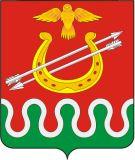 Администрация Боготольского районаКрасноярского краяПОСТАНОВЛЕНИЕг. Боготол«24» ноября 2014 года								№ 828-пО внесении изменений в постановление администрации Боготольского района от 30 июня 2014 года № 352-п «Об утверждении положения о межведомственной комиссии по профилактике правонарушений на территории Боготольского района»В связи со штатными изменениями, руководствуясь ст. 28.2 Устава Боготольского районаПОСТАНОВЛЯЮ:1.Внести в состав межведомственной комиссии по профилактике правонарушений на территории Боготольского района (далее – Комиссия), следующие изменения:1.1.Вывести из состава Комиссии Платонову Елену Васильевну.1.2.Ввести в состав Комиссии Амельченкову Марину Алексеевну, ведущего специалиста правового отдела администрации Боготольского района.1.3.Назначить Амельченкову Марину Алексеевну, ведущего специалиста правового отдела, секретарем Комиссии.2.Контроль за исполнением Постановления возложить на заместителя главы администрации по социальным и организационным вопросам, общественно-политической работе – Г.А. Недосекина.3.Постановление вступает в силу со дня его подписания.Глава администрации Боготольского района							Н.В. Красько